  Памятка родителям, которые хотят научить ребенка петь.Создайте дома небольшую фонотеку с детскими песнями.Чаще пойте с ребенком выученные песни, как под фонотеку, так и без нее.Учите детей петь негромко, слушая свой голос и голос других.Умейте слушать поющего ребенка!                                       Помните:- Пение улучшает настроение ребенка, он забывает свои невзгоды;- Пение способствует развитию речи, слова выговариваются протяжно, нараспев, что помогает четкому произношению;- Пение развивает психические процессы: память, внимание, мышление и музыкальные способности;- Ребенок хочет и любит петь!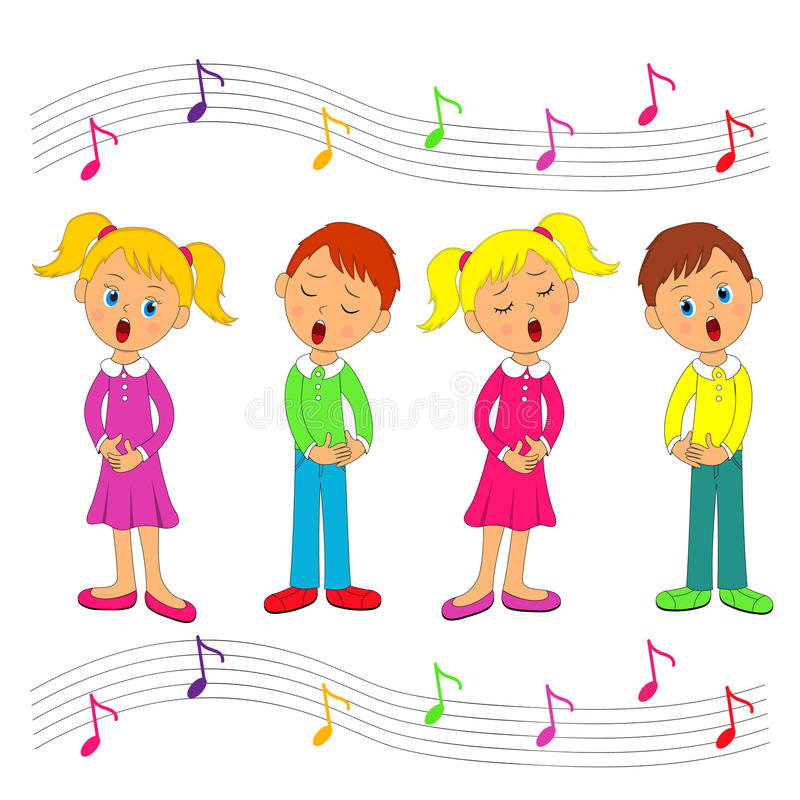 